Праздник ко дню восьмого мартаЦель: Создать весёлую праздничную атмосферу у детей.Ведущая: С первым мартовским лучом Постучался праздник в дом – Праздник бабушек и мам Очень нравится всем нам! Мы его так долго ждали, И сегодня в этом зале Будем петь и танцевать, И гостей будем встречать.Посмотрите за окошко, стало там теплей немножко.
Мамин праздник наступает, солнышко его встречает.Дети исполняют песню «Очень Любим Мамочку»1 куплет.     Очень любим мамочку да, да, да.                     С мамой не расстанемся никогда.Припев: Ручками мы хлопаем – хлоп, хлоп, хлоп.Ножками мы топаем - топ, топ, топ.Пальчиком мы погрозим – ну, ну, ну.Не дадим в обиду маму никому.2 куплет.     Милой маме песенку мы поем                     И воздушный поцелуй маме шлем.Припев: тот/жеДети садятся на стульчики Ведущая: Лишь в руки взяла я волшебный цветок,
Услышала тут же весны голосок,
И пение птиц, и журчанье ручья,
Как будто в лесу очутилась вдруг я!— Ау, Весна! Где ты? Отзовись! Давайте, ребятки, позовем Весну к нам в гости. Скажем: «Ау! Весна!»Дети аукают, входит Весна, танцует.Весна: Здравствуйте, детки! Вы меня звали?Дети: Да!Весна: Я, Весна-красна, на ваш праздник я пришла.
Для веселой детворы цветы я принесла.Ведущая: Мы на празднике поем и стихи читаем!
А чтоб было веселей, давайте поиграем!
Пусть цветочки расцветут, здесь и тут, и тут и тут!
Мы цветочки соберем, с ними пляску заведем!Весна: Покружусь я, полетаю и цветочки разбросаю!(Весна под музыку кружится по залу и разбрасывает цветочки.)Ведущая: Ах, как красиво стало у нас в зале!
 Ребята выходите да цветочки соберите.
В круг скорее все вставайте,
С Весной танец начинайте! Дети исполняют танец с Весной.  Мы цветочки в руки взяли и по залу зашагали.
Вот шагают малыши, как цветочки хороши.
А теперь остановились и с цветочком покружились.
Покружились малыши, как цветочки хороши.Мы тихонечко присели, на цветочек поглядели
Любовались малыши, как цветочки хороши.
А теперь на ножки встали и цветочком покачали,
Покачали малыши, как цветочки хороши.
Мы цветок за спинку спрячем и как зайчики поскачем,
Выше ножки поднимай, где цветочек угадай?
Мы в кружочек побежали, все цветы в букет собрали,
Соберем большой букет, лучше мамы в мире нет.Подвижная игра «Лисица и птички»Инвентарь: маска лисы.Лиса прячется. Стульчики-это домик для птичек. Педагог произносит:Вылетайте, птички,Птички-невелички,Снегири и синички.Летайте, летайте!Ягоды и зернышкиСо снега подбирайте!Дети-«птички» летают по группе — бегают, взмахивая руками, присаживаются на корточки — клюют ягоды и зернышки. После слов педагога:Ой, лиса бежит, беда,Улетайте по домам!Ведущий-«лиса» выбегает из-за елки и догоняет «птичек», которые улетают-убегают в свой домик, за линию. Того ребенка-«птичку», до кого «лиса» дотронется рукой, она уводит в свой дом. Примечания. 1. Напомнить детям, что «птички» «улетают» в свой дом в прямом направлении, не толкая при беге друг друга.Ведущая: Мы для мам сейчас попляшем, посмотрите пляску нашу!Дети исполняют танец «Летка-Енка».1. Хлоп-коленки, хлоп-коленки! — хлопок  по коленкам   
Весело фонарики горят, горят! — фонарики
Танец весёлый «Летка-Енка» — кружатся
Для хороших маленьких ребят. — хлопки                                                                                                                                                                                                                                                                                                                                                                                                                                                   Хлоп-коленки, хлоп-коленки! — хлопок по коленкам 
Ветерок с листочками пустился в пляс! — махи вверху
Танец весёлый «Летка-Енка», — кружимся
Всех нас приглашает он сейчас! — хлопки              Припев: Раз, два, туфли надень-ка, —  хлопки
Как тебе не стыдно спать! — грозим пальчиком 
Славная, милая, смешная «Енька» — кружимся  
Нас приглашает танцевать! — хлопки 2 раза Ведущая: — Спасибо, красавица-Весна, оставайся на нашем празднике!— А теперь мы отдохнем и еще стихи прочтем!
Любят бабушек все дети,
Дружат с ними малыши,
Всех мы бабушек на свете — Поздравляем от души.Дети читаю стихотворения Ведущий: Праздник наш уже кончаем, что вам ещё сказать,разрешите на прощанье, обещание вам дать!Дорогие наши мамы, мы вас очень- очень любим.Будем добрыми расти, и всегда стараться будем, хорошо себя вести!Весна: С праздником весенним всех мы поздравляемИ большого счастья от души желаем!До свиданья! До новых встреч!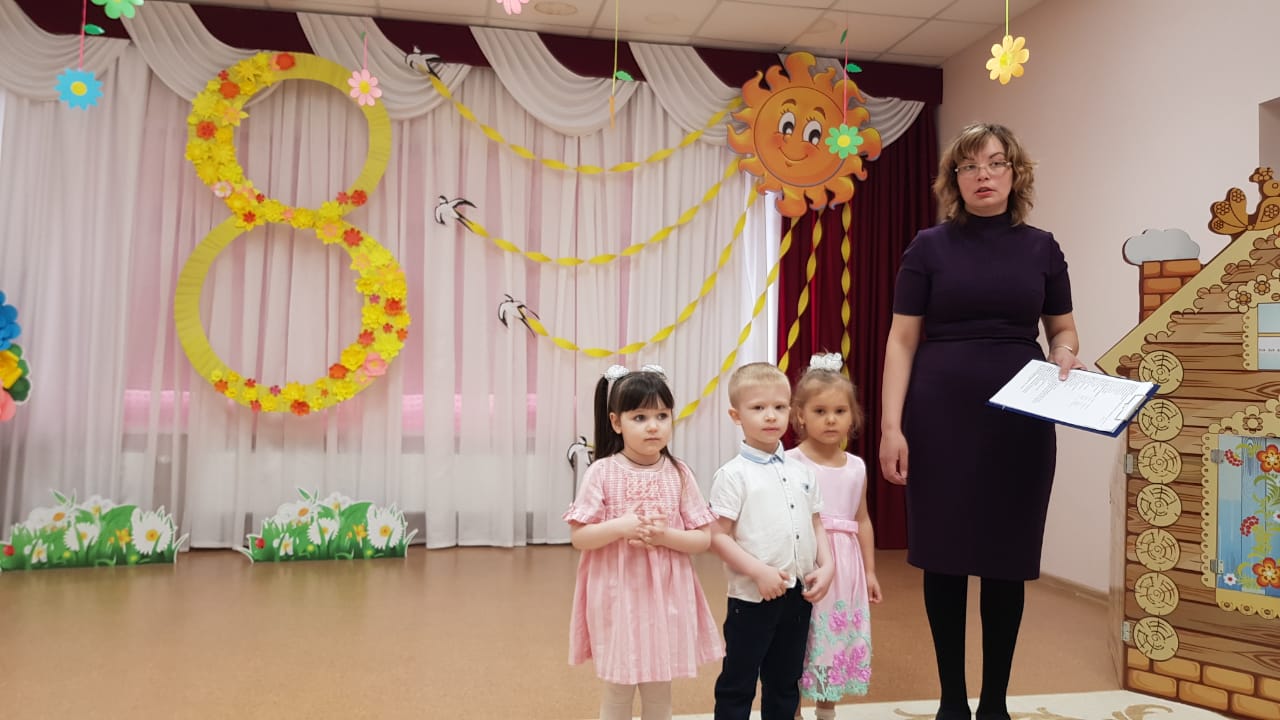 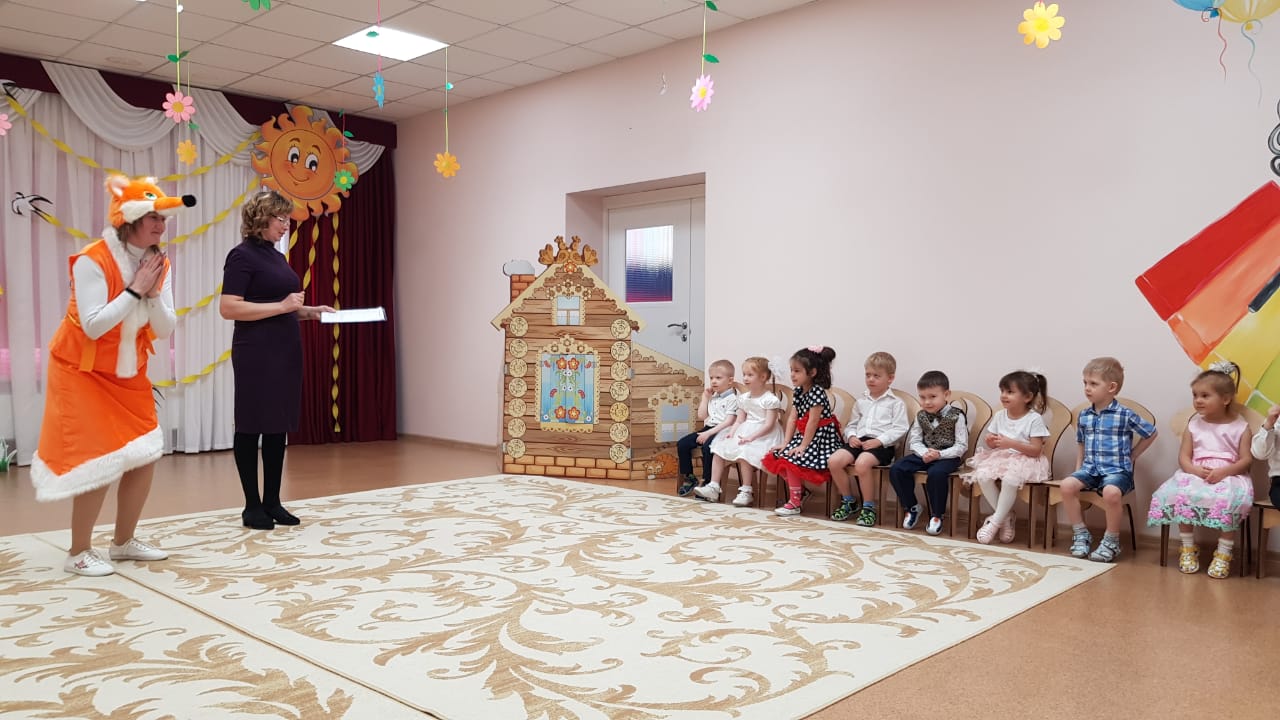 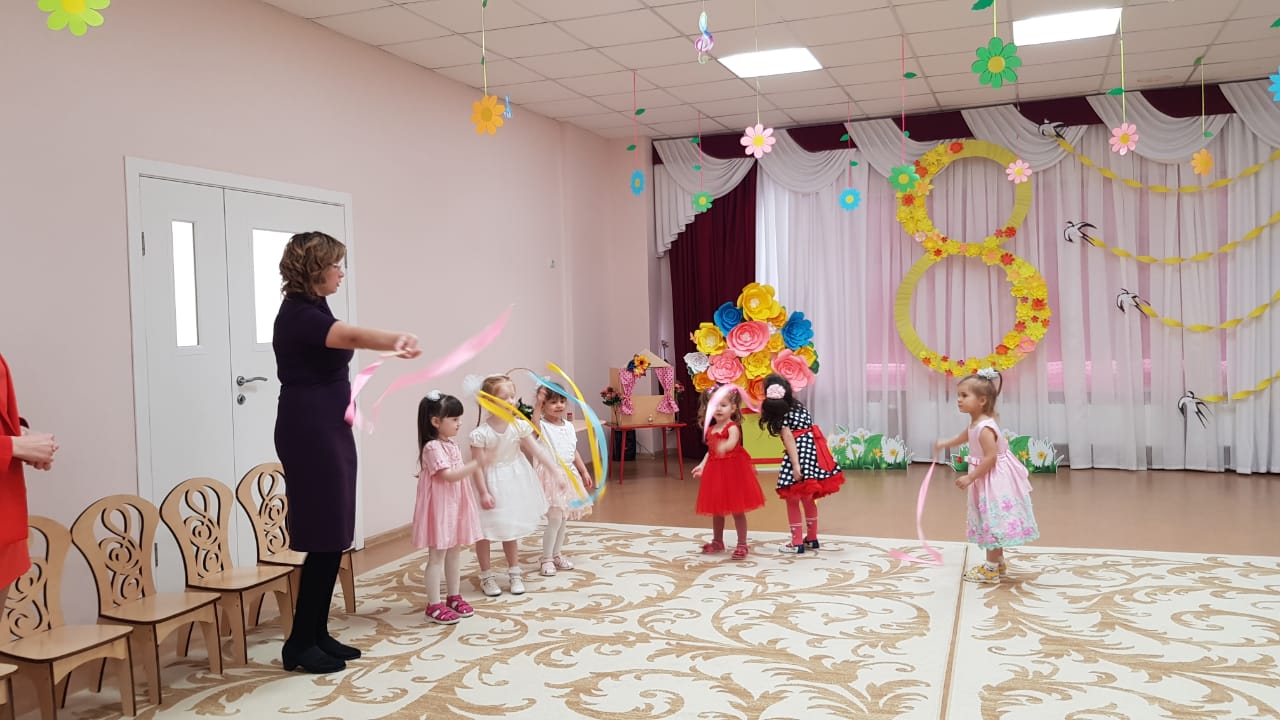 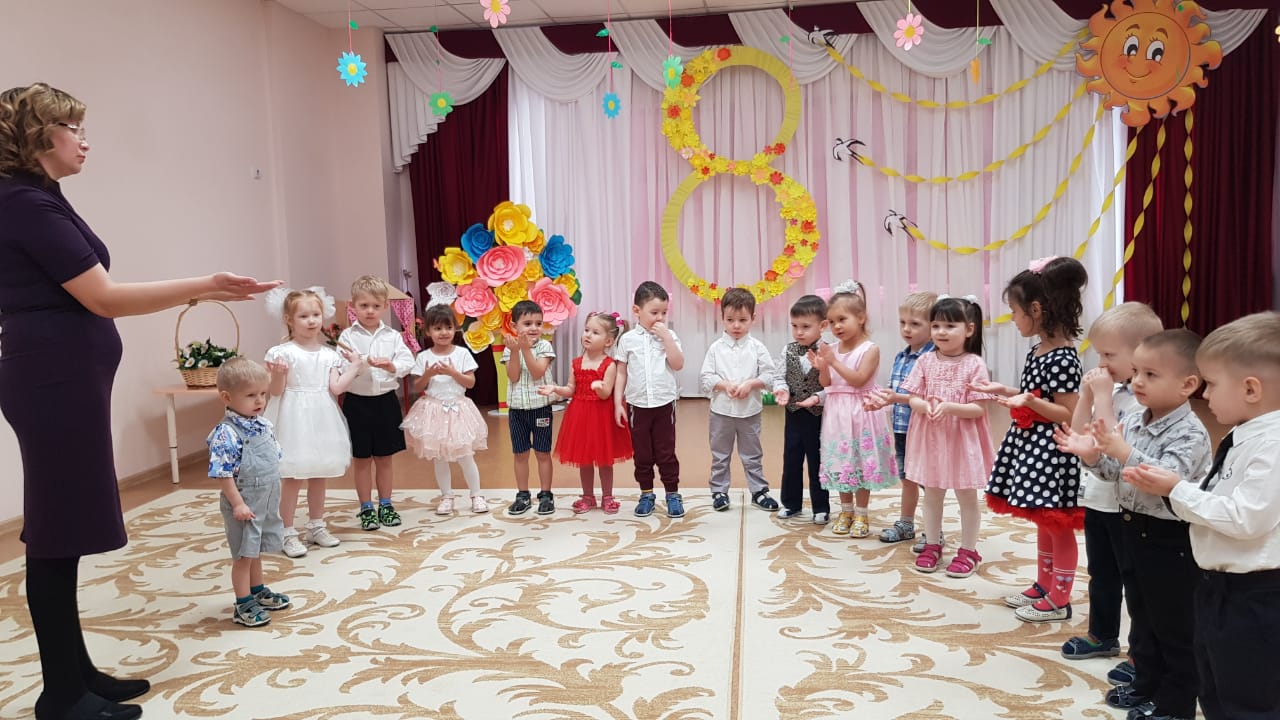 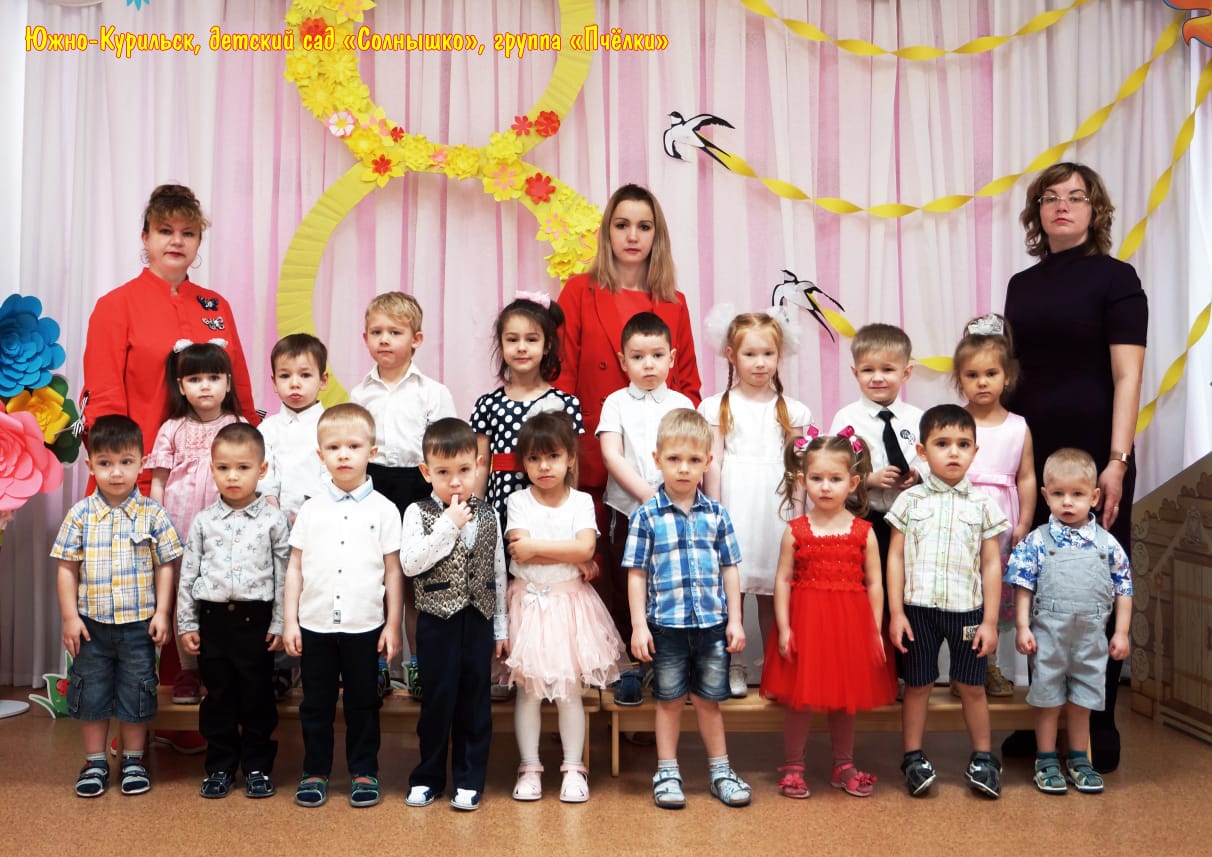 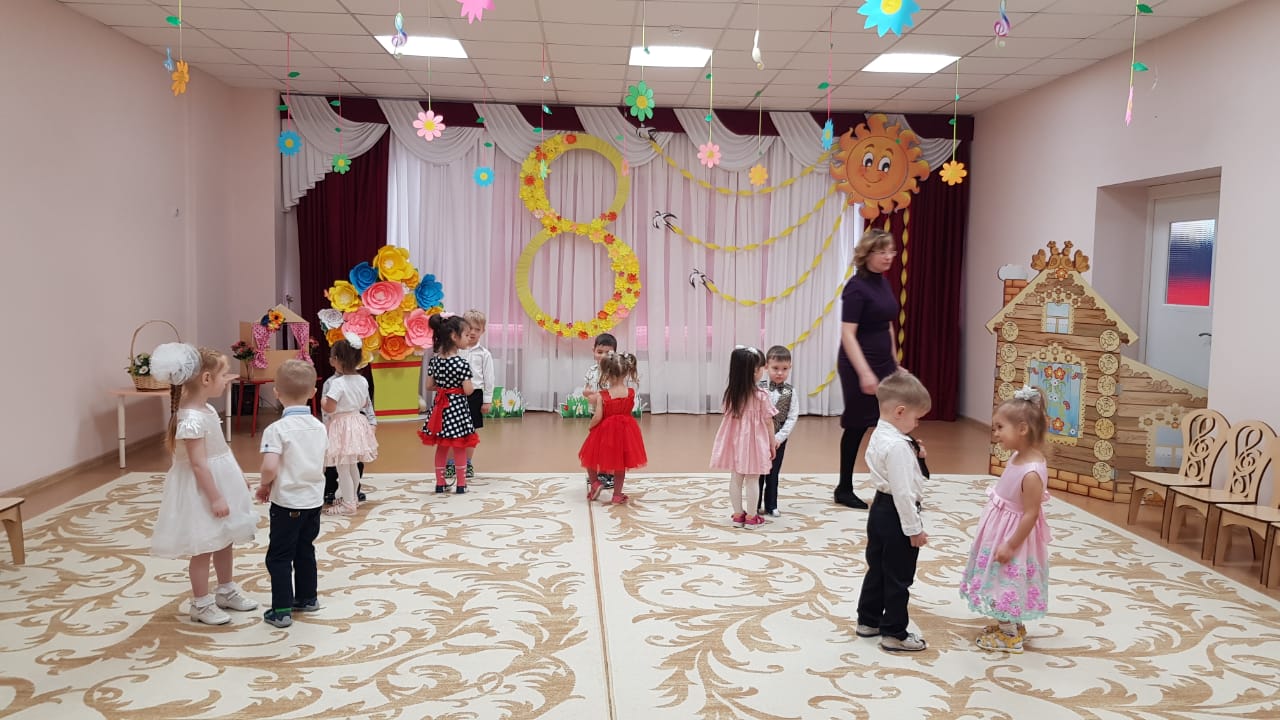 